		Proforma VII(c)REGISTRATION RENEWAL FORM FOR PH.D. SCHOLARSODD/EVEN: (20     /20     )DECLARATIONI , .......................................................................... is doing Ph.D. Programme.As a Full - time scholar, I state that I am not employed any whereAs a Full - time scholar working in a project, I state that I am still employed in the project3. As a Part time scholar, I am working as ........................................................................ at .....................................As a part time scholar, I am still working in the same college as mentioned in my application form* / the change of working place has been intimated to the office of the Director (Research)*(* Strike out whichever is not applicable)Date : Place :Signature of the Scholar(Name in Capitals)Signature of the Joint Supervisor	Signature of the Supervisor(Name with Seal)	(Name with Seal)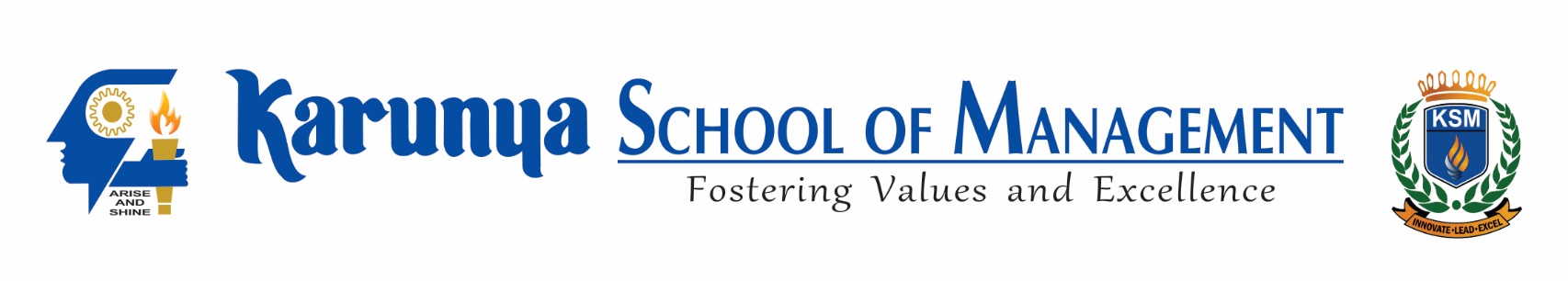 KARUNYA INSTITUTE OF TECHNOLOGY AND SCIENCES(Declared as Deemed to be University under Sec. 3 of the UGC Act 1956)             A CHRISTIAN MINORITY RESIDENTIAL INSTITUTIONAICTE Approved & NAAC AccreditedKarunya Nagar, Coimbatore - 641 114, Tamil Nadu, IndiaName in Block Letters:Registration No:Month & Year of admission:Faculty:Name of the Supervisor:Department of the Supervisor:Name of the Joint Supervisor (if applicable):Department of the Joint Supervisor:Category of Registration:Number of Courses completed:No. of Courses registered in this semester:Date of Confirmation: